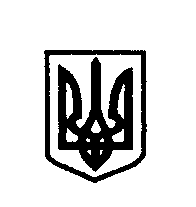 УКРАЇНА                             поляницька  сільська раданАДВІРНЯНСЬКОГО РАЙОНУ  івано-франківської області VІІІ- демократичного скликаннятринадцята   СЕСІЯ   РІШЕННЯ (проєкт)с.Поляниця   від 22.12.2021                                                                            №      -13-2021Про затвердження розпоряджень сільського голови в міжсесійний період        Відповідно до статті 26  Закону України «Про місцеве самоврядування в Україні» сільська рада ВИРІШИЛА1.Затвердити розпорядження сільського голови прийняті в міжсесійний період з 05.11.2021р по 14.12.2021  з питань основної діяльності, кадрових питань та відряджень (розпорядження додається):     «Про участь команди ФК «Яструб» у чемпіонаті,кубках ,супер кубках з футболу 2021-2022роках» від 05.11.2021р № 141-р;     «Про створення штабу із запобігання виникненню надзвичайних ситуацій на автомобільних дорогах територіальної громадиу зимовий період 2021-2022рокі» від 09.11.2021р № 143-р;     «Про надання права підписів на фінансових та банківських документах Поляницької сільської ради» від 09.11.2021р № 144-р;«Про участь команди ФК «Яструб» у чемпіонаті,кубках ,супер кубках з футболу 2021-2022роках» від 11.11.2021р № 145-р;«Про виплату допомоги хворим,які отримують програмний гемодіаліз за 4 квартал 2021 року» від 12.11.2021р № 146-р;«Про затвердження паспортів бюджетних програм» від 15.11.2021р № 147-р;«Про припинення надання соціальної послуги» від 17.11.2021р № 148-р;«Про надання одноразової грошової допомоги до Міжнародного дня людей з інвалідністю» від 17.11.2021р № 149-р;«Про початок проведення перевірки відповідно до Закону України «Про очищення влади» стосовно Бойчук Г.Ю.» від 18.11.2021р № 150-р;«Про проведення інвентаризації» від 18.11.2021р№ 151-р;«Про передачу основних засобів» від 18.11.2021р № 152-р;«Про врахування та перерозподіл субвенцій з обласного бюджету» від 22.11.2021р 3 153-р;«Про реєстрацію транспортного засобу» від 30.11.2021р № 154-р;« Про визначення уповноваженої посадової особи» від 30.11.2021р № 155-р;«Про внесення змін до штатного розпису апарату  виконавчого комітету Поляницької сільської ради та умов оплати праці опалювачів» від 30.11.2021р № 156-р;«Про затвердження графіку щорічних чергових відпусток працівників Поляницької сільської ради на 2022 рік» від 01.12.2021р № 157-р;«Про направлення делегації в Ясінянську  громаду Закарпатської області» від 03.12.2021 р № 158-р;«Про призначення керівника робіт з ліквідації наслідків надзвичайної ситуації» від 06.12.2021 р № 159-р;«Про скликання чергової тринадцятої сесії Поляницької сільської ради2 від 10.12.2021р № 160-р;«Про виплату грошової допомоги на зниження оплати вартості твердого палива пільговій категорії жителів громади» від 14.12.2021р № 161-р;    «Про надання матеріальної допомоги Марчук А.В.» від 09.11.2021 р №           148-к;«Про призначення на посаду за результатами конкурсного відбору Бойчук Г.Ю,Гуцько О.Д.» від 15.11.2021 р № 149-к;«Про надання матеріальної допомоги Сливецькому М.М.» від 19.11.2021 р № 150-к;«Про надання матеріальної допомоги Кіщук Г.Д.» від 22.11.2021 р № 151-к;«Про преміювання працівників апарату сільської ради за листопад 2021 року» від 24.11.2021р № 152-к;«Про преміювання керівників відокремлених структурних підрозділів Поляницької сільської ради за листопад 2021 р» від 24.11.2021р № 153-к;«Про надання матеріальної допомоги Гринюк Н.М.» від 24.11.2021 р № 154-к;«Про преміювання з нагоди святкування Дня місцевого самоврядування в Україні» від 06.12.2021р № 155-к;«Про преміювання керівників відокремлених структурних підрозділів Поляницької сільської ради з нагоди святкування дня місцевого самоврядування в Україні» від 06.12.2021р № 156-к;«Про надання додаткової оплачуваної відпустки Мотюк Л.С.» від 11.11.2021р № 64-в;«Про надання частини основної щорічної відпустки Домашевській В.П.» від 18.11.2021р № 65-в;«Про надання додаткової оплачуваної відпустки у зв’язку з навчанням Мірус А.П.» від 19.11.2021р № 66-в;«Про надання основної щорічної відпустки Бойко О.В.» від 22.11.2021р № 67-в;«Про надання частини основної щорічної відпустки Хопті І.О.» від 22.11.2021р № 68-в;«Про надання частини основної щорічної відпустки Поляку М.М.» від 24.11.2021 р № 69-в;«Про надання частини основної щорічної відпустки Пастушенку О.В.» від 30.11.2021р №  70-в;«Про виплату компенсації за невикористану додаткову щорічну відпустку Бойко О.В.» від 03.12.2021р № 71-в;«Про надання частини основної щорічної відпустки Якіб′юк І.М.» від 03.12.2021р № 72-в;«Про надання частини невикористаної основної щорічної відпустки Бойчук Г.Ю.» від 09.12.2021р № 73-в;«Про надання частини основної щорічної відпустки Москалю Р.Ю.» від 09.12.2021 р № 74-в;     2.Контроль за  виконанням цього рішення покласти на депутатів та    сільського голову.Поляницький сільський голова                                  Микола ПОЛЯК